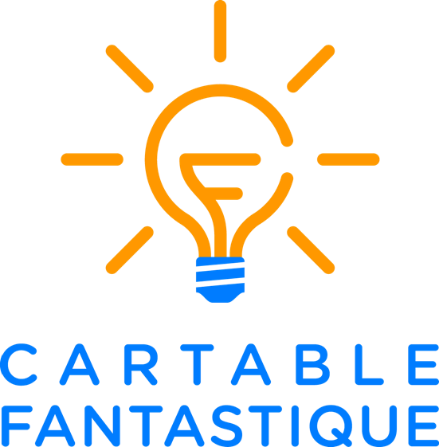 CYCLE 2 – LES NOMBRESComparer, ranger et ordonner 
de 1 à 9 999Le cahier d’exercices pour la classeLes Fantastiques Exercices de Mathématiques              www.cartablefantastique.fr  1   Entoure les nombres : le plus petit en rouge et le plus grand en bleu.    548     13    1 475      6706 089    347    1 622      817 95     603     467     49  4 628     8 704    699    3 071  2   Complète avec le nombre avant et après :  …….  >  1 899  > …….…….  >  678  > …….…….  >  34  > …….…….  >  7 061  > …….…….  >  929  > …….…….  <  6 009 < …….…….  <  75 < …….…….  <  2 100  < …….…….  <  8 099  < …….…….  <  459 < …….  3   Range les nombres dans l’ordre croissant. 552      1 347      97       6 300      761 7 455      2 099      467       8 026       898   4   Range les nombres dans l’ordre décroissant. 406      8 129       367       2 278       560 9 044      1 788      633       811       4 022  5    Complète avec le signe qui convient :  2 871  ……  2 574 46 …...  102990 …… 1 0034 563 …... 2 642 7 887 …… 3 02095 …... 56617…… 419 8 750 …… 8 507  6    Encadre les nombres à la centaine :  …….  <  643  < …….…….  <  1 019 < …….…….  <  3 682  < …….…….  <  758  < …….…….  <  6 970  < …….…….  <  321 < ……..  7   Complète ces suites avec des nombres qui conviennent. 1 097 < ……. < 1 104 < ….. < 1 119 5 375 > ……. > 5 399  > ….. > 5 420 9 900 > ……. > 9 911 > ….. > 9 939   8   Complète avec le signe < , > ou =.1 000 + 200 + 90 ……….  9201 200 + 500 + 30  ……... 1 730 8 200 ………. 4 100 + 4 100 5 000 + 50 + 3  …. 5 053  9   Complète avec le signe < , > ou =.8 321 ………..  ( 8 x 1 000 ) + ( 2 x 100 ) + 31 4 708 …….…  4 000 + 800 + 7679 ………. 500 + 100 + 9 ( 4 x 100 ) + ( 5 x 10 ) + 8…………. 548